Методические указания по выполнению практических работ по дисциплине «Процессы и аппараты нефтегазопереработки».Практическая работа № 2.5 Тема: Конвективный теплообмен при вынужденном движении среды в каналахПрактическая работа № 2.5 Тема: Конвективный теплообмен при вынужденном движении среды в каналахКОНВЕКЦИЯ.Конвекция - особый вид передачи теплоты, при непосредственном контакте движущейся жидкости или газа с твердой поверхностью при наличии между ними разности температур. Таким образом, конвекция непосредственно связана с движением среды, относительно поверхности, или наоборот.Общие сведения о конвекцииРазличают два вида конвекции (в соответствии с видами движения): естественную (свободную) и вынужденную.При передаче теплоты естественной конвекцией движущей силой среды является разность плотностей этой среды, вызванная разностью температур как в самой среде, так и между средой и поверхностью. Вследствие этого возникают так называемые подъемные (Архимедовы) силы. Типичным примером такой конвекции является теплоотдача от наружных поверхностей печных стенок промышленных печей к окружающей воздушной среде. Передача теплоты при вынужденной конвекции происходит в условиях, когда среда движется относительно поверхности под воздействием внешних сил, создаваемых побудителями движения (вентиляторами, компрессорами, насосами и т.д.). Понятно, что при вынужденном движении скорости среды выше, чем при естественном движении, и поэтому в первом случае, как правило, может быть передано больше теплоты, чем во втором. Вынужденная конвекция наблюдается при движении греющих газов в рабочем пространстве печей, в дымоотводящих каналах, в теплообменных аппаратах, а также при движении нагретых газа и воздуха по трубопроводам. Независимо от вида конвекции тепловой поток, Вт, можно выразить простым уравнением, определяемым законом Ньютона:𝑄к=𝛼к(𝑡г−𝑡п)∙𝐹,где αк - коэффициент конвективного теплообмена, Вт/(м2-К); tг - температура газовой среды, °С; tп - температура поверхности, °С; F - тепловоспринимающая поверхность, м2. В случае, если передача теплоты осуществляется от поверхности, имеющей более высокую температуру, к среде, имеющей более низкую температуру, в формуле температуры tг и tп меняют местами.В уравнении наиболее сложно рассчитать коэффициент конвективного теплообмена, поскольку он зависит от многих факторов, определяющих процесс движения и теплообмена. Как правило, αк определяют экспериментально и на этой базе выводят эмпирические зависимости, связывающие коэффициент теплообмена с другими параметрами процесса движения и теплообмена. Большое значение в экспериментальных исследованиях по определению коэффициентов конвективного теплообмена имеет геометрическое оформление исследуемой системы. Изменение геометрии системы приводит к изменению характера движения газовой среды и к нарушению установленных зависимостей. Вот почему не может быть выведено общих формул для определения коэффициентов конвективного теплообмена. Наиболее часто встречающиеся в практике эксплуатации промышленных печей геометрические системы связаны с теплообменом в каналах и трубопроводах, а также с теплообменом при внешнем обтекании средой тел различной формы (пластины, цилиндра, шара, группы тел различной геометрии).Для каждого конкретного случая выведены свои соотношения между αк и параметрами процессов движения и теплообмена, которые облечены в обобщенную критериальную форму для данной системы. Для вынужденного турбулентного движения среды основными критериями теплообмена являются числа подобия Нуссельта Nu и Прандтля Рr, а критерием движения - число подобия Рейнольдса Re.Эти числа подобия могут быть выражены следующим образом: 𝑁𝑢=; ; 𝑅𝑒=,где  L - размер тела, м; λг - коэффициент теплопроводности газовой среды Вт/(м*К);			νг - коэффициент кинематической вязкости, м2/с; 					аг - коэффициент температуропроводности газовой среды, м2/с; 			wг - скорость газовой среды, м/с.Указанные числа подобия входят в критериальные уравнения, описывающие конвективный теплообмен в той или иной геометрическое системе. Ниже приводятся данные по конвективному теплообмену при вынужденном движении среды в каналах и при внешнем обтекании пучка труб.Конвективный теплообмен при вынужденном движении среды в каналахКак уже отмечалось, такие геометрические системы встречаются при движении дымовых газов по каналам при удалении их из рабочего пространства печей, а также при движении нагретых газообразных топлив и воздуха по трубопроводам.Частные критериальные уравненияЗдесь будут рассмотрены критериальные уравнения для вынужденного турбулентного течения среды, т.е. когда число Re превышает значение 2320, характеризующее переход от ламинарного течения к турбулентному. По данным М. А.Михеева, при развитом турбулентном режиме (Re>104) расчетное уравнение конвективного теплообмена в критериальной форме имеет вид𝑁𝑢=0,021∙𝑅𝑒0,8∙𝑃𝑟0,43∙(𝑃𝑟/𝑃𝑟ст)0,25,где Pr - число Прандтля при температуре газовой среды; Prст - число Прандтля при температуре стенки.Задача № 1Определить коэффициент конвективного теплообмена и плотность теплового потока при движении воздуха со скоростью WB = 10 м/с при нормальных условиях и температуре tB = 400°С по каналу, имеющему размеры поперечного сечения 1,5 к 1,5 м и температуру tCT = 800°С. Для осуществления расчета необходимо иметь физические параметры воздуха, которые приведены в табл. 1Таблица №1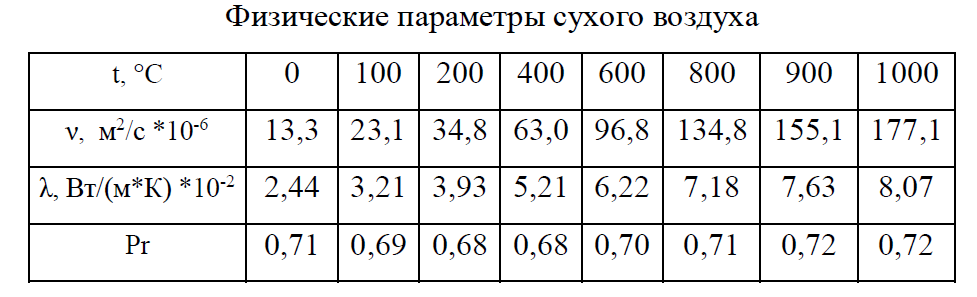 РешениеПрежде всего, определим режим течения среды, рассчитав число Рейнольдса, для чего найдем действительную скорость воздуха в канале:𝑊в𝑡=𝑊в0∙(1+𝛽𝑡в)=10∙=24,65 м/с,𝑅𝑒=𝑊в𝑡∙𝐿/𝜈в𝑡==586718.Значение числа Рейнольдса подтверждает, что в данном случае режим течения воздуха - развитый турбулентный. Используя формулу и данные табл. 1, найдем число Нуссельта𝑁𝑢=0,021∙𝑅𝑒0,8∙𝑃𝑟0,43∙(𝑃𝑟/𝑃𝑟ст)0,25,𝑁𝑢=0,021∙5867180,8∙0,680,43∙= 0,021∙41185,4∙0,847∙0,989=724.При определяющем размере канала L = 1,5 м и коэффициенте теплопроводности воздуха при температуре 400°С λ=5,21*10-2 Вт/(м*К) (см. табл. 1) определим коэффициент конвективного теплообмена в данной системе:𝛼=𝑁𝑢∙ =724∙=25,15 Вт/м2∙КПлотность конвективного теплового потока, передаваемого стенкой воздуху, составит𝑄к=𝛼∙(𝑡ст−𝑡в)=25,15∙(800−400)=10060 Вт/м2.Таблица №2Варианты для решения Задачи №1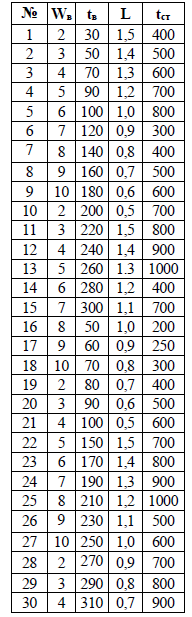 